St. Luke Community Healthcare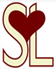 Performance ReviewEmployee Name ______________________________________________________________ Total Ratings ______ / 12 = _______ Overall Performance RatingPerformance Rating Definitions5	HIGH PERFORMER Outstanding performance that results in extraordinary and exceptional accomplishments with significant contributions to objectives of the department and organization.4	HIGH-MIDDLE PERFORMERConsistently generates results above those expected of the position. Contributes in an above average manner to the department.3	MIDDLE PERFORMERGood performance with employee fulfilling all position requirements and may on occasion generate results above those expected of the position.2	LOW-MIDDLE PERFORMERPerformance leaves room for improvement. This performance level may be the result of new or inexperienced employee or an employee not responding favorably to instruction.1	LOW PERFORMERLowest performance level which is clearly less than acceptable, and which is obviously well below minimum position requirements. Situation requires review and action. Additional Comments:  ____________________________________________________________________________________________________________________________________________________________________________________________________________________________________________________________________________________________________________________________________________________________________________________________________________________________________________________________________________________________________________________________________________________________________________________________________________________________________________________________Strengths:  What do you see as the employee’s greatest strengths?__________________________________________________________________________________________________________________________________________________________________________________________________________________________________________________________________________________________________________________________________________________________________________________________________________________________Accomplishments:  List and describe the employee’s top accomplishments and how performance was improved during the past year.__________________________________________________________________________________________________________________________________________________________________________________________________________________________________________________________________________________________________________________________________________________________________________________________________________________________Improvement:  List opportunities for improvement:__________________________________________________________________________________________________________________________________________________________________________________________________________________________________________________________________________________________________________________________________________________________________________________________________________________________Goals: What goals should the employee focus on through the next year?__________________________________________________________________________________________________________________________________________________________________________________________________________________________________________________________________________________________________________________________________________________________________________________________________________________________Employee Goals/ Comments: ______________________________________________________________________________________________________________________________________________________________________________________________________________________________________________________________________________________________________________________Pay increase?   YES _____   NO _____     Change pay rate to $_______________________________________________________________________________________Employee Printed Name				Signature			      Date___________________________________________________________________________Manager Printed Name				Signature			      DateJOB KNOWLEDGEKnowledge of policies and procedures/processes, techniques, skills, equipment, materials and products. JOB KNOWLEDGEKnowledge of policies and procedures/processes, techniques, skills, equipment, materials and products. JOB KNOWLEDGEKnowledge of policies and procedures/processes, techniques, skills, equipment, materials and products. 5Has thorough grasp of all aspects of job.Rating4Well informed, rarely requires assistance and instruction.Rating3Satisfactory job knowledge; understands and performs most phases of job well, occasionally requires assistance or instruction.Rating2Limited knowledge of job, further training required, frequently requires assistance or instruction.Rating1Lacks knowledge to perform job properly. RatingQUALITY OF WORKOverall accuracy and quality of work.QUALITY OF WORKOverall accuracy and quality of work.QUALITY OF WORKOverall accuracy and quality of work.5Highest quality possible, final job virtually error and mistake free.Rating4Quality above average with limited errors and mistakes.Rating3Quality is satisfactory; usually produces error free work.Rating2Room for improvement, frequent errors, work requires checking and re-doing.Rating1Excessive errors and mistakes, poor quality.RatingQUANTITY OF WORKWork output of the employee.QUANTITY OF WORKWork output of the employee.QUANTITY OF WORKWork output of the employee.5High volume producer, always does more than is expected or required.Rating4Produces more than most, above average.Rating3Handles a satisfactory volume of work, occasionally does more than is required.Rating2Barely acceptable, low output, below average.Rating1Extremely low output, not acceptable.RatingRELIABILITYThe extent to which the employee can be depended upon to complete tasks properly in a timely manner. The degree to which the employee is reliable, trustworthy, and persistent.RELIABILITYThe extent to which the employee can be depended upon to complete tasks properly in a timely manner. The degree to which the employee is reliable, trustworthy, and persistent.RELIABILITYThe extent to which the employee can be depended upon to complete tasks properly in a timely manner. The degree to which the employee is reliable, trustworthy, and persistent.5Highly reliable, always gets the job done on time.Rating4Very reliable, above average, usually persists in spite of difficulties.Rating3Usually gets the job done on time, works well under pressure.Rating2Sometimes unreliable, will avoid responsibility, satisfied to do the minimum.Rating1Usually unreliable, does not accept responsibility, gives up easily.RatingINITIATIVEThe ability to plan work and to go ahead with a task without being told every detail and the ability to make constructive suggestions.INITIATIVEThe ability to plan work and to go ahead with a task without being told every detail and the ability to make constructive suggestions.INITIATIVEThe ability to plan work and to go ahead with a task without being told every detail and the ability to make constructive suggestions.5Displays drive and perseverance, anticipates needed actions, and makes suggestions for improving processes. Rating4Self-starter; proceeds on own with little or no direction, progressive, makes some suggestions for improvement.Rating3Shows average initiative in completing tasks.Rating2Does not proceed on own, waits for direction.Rating1Lacks initiative, does not take direction well.RatingJUDGEMENT and DECISION MAKINGThe extent to which the employee makes sound decisions which are timely and based on fact rather than emotion.JUDGEMENT and DECISION MAKINGThe extent to which the employee makes sound decisions which are timely and based on fact rather than emotion.JUDGEMENT and DECISION MAKINGThe extent to which the employee makes sound decisions which are timely and based on fact rather than emotion.5Uses exceptionally good judgement and is timely when analyzing facts and solving problems.Rating4Above average decision making abilities. Decisions usually are sound, timely and mature.Rating3Handles most situations very well and makes sound decisions under normal circumstances.Rating2Judgement and decision making is questionable; needs to improve.Rating1Lacks good judgement and decision making abilities when dealing with people and situations.RatingCOOPERATIVE ATTITUDEAbility to bring a cooperative and courteous attitude to your job; work as a team member and demonstrate a willingness to learn.COOPERATIVE ATTITUDEAbility to bring a cooperative and courteous attitude to your job; work as a team member and demonstrate a willingness to learn.COOPERATIVE ATTITUDEAbility to bring a cooperative and courteous attitude to your job; work as a team member and demonstrate a willingness to learn.5Consistently displays a cooperative and courteous attitude; works as a team member and is willing to learn.Rating4Displays a cooperative and courteous attitude most of the time; most of the time works as a team member and is willing to learn.Rating3Usually displays a cooperative and courteous attitude; normally works as a team member and is willing to learn.Rating2Sometimes a cooperative and courteous attitude is displayed; at times works as a team member; is reluctant to learn; is disruptive.Rating1Rarely displays a cooperative and courteous attitude; has difficulty working as a team member; is not willing to learn.RatingTIME, ATTENDANCE AND PUNCTUALITYArrives to work when scheduled and is punctual. Appropriately communicates time worked utilizing time clock, communication form and bonus sheet. TIME, ATTENDANCE AND PUNCTUALITYArrives to work when scheduled and is punctual. Appropriately communicates time worked utilizing time clock, communication form and bonus sheet. TIME, ATTENDANCE AND PUNCTUALITYArrives to work when scheduled and is punctual. Appropriately communicates time worked utilizing time clock, communication form and bonus sheet. 5Always prompt for scheduled shifts and communicates time appropriately; absent only in rare emergency.Rating4Very prompt; above average attendance; Typically works when scheduled and communicates time appropriately.Rating3Usually present, on time and communicates time appropriately; few unscheduled absences for assigned shifts.Rating2Often absent and/or reports to work late; improvement needed to meet required standards. Seldom communicates time appropriately.Rating1Poor attendance and/or frequently reports to work late or leaves early.  Rarely communicate time appropriately.RatingCOMMUNICATION – INTERNAL AND EXTERNALThe ability to convey and receive information in a diplomatic and professional manner.  This category includes verbal, non-verbal and written communications.COMMUNICATION – INTERNAL AND EXTERNALThe ability to convey and receive information in a diplomatic and professional manner.  This category includes verbal, non-verbal and written communications.COMMUNICATION – INTERNAL AND EXTERNALThe ability to convey and receive information in a diplomatic and professional manner.  This category includes verbal, non-verbal and written communications.5Communicates in a diplomatic and professional manner; does not gossip; provides positive feedback and respects the opinions of others; uses ‘please’ and ‘thank you’.Rating4Most of the time communication is diplomatic and professional; seldom participates in gossip; frequently provides positive feedback and respects the opinions of others; normally uses ‘please’ and ‘thank you’.Rating3Usually communicates in a diplomatic and professional manner; occasionally participates in gossips; usually says ‘please’ and ‘thank you’.Rating2Sometimes communication is diplomatic and professional; frequently gossips; at times feedback is positive and the opinions of others are respected; now and then ‘please’ and ‘thank you’ are used.Rating1Communication is not diplomatic or professional; participates in gossip; is critical of others; does not use ‘please’ and’ thank you’.RatingAPPEARANCEMaintains a clean, neat and professional appearance; wears name badge while on duty; greets others with a smile.APPEARANCEMaintains a clean, neat and professional appearance; wears name badge while on duty; greets others with a smile.APPEARANCEMaintains a clean, neat and professional appearance; wears name badge while on duty; greets others with a smile.5Dress is professional and appropriate for your department; wears name badge while on duty and greets others with a smile.Rating4Most of the time dress is professional and appropriate for your department; typically wears name badge and greets others with a smile.Rating3Usually dress is professional and appropriate for your department; generally wears name badge; usually greets others with a smile.Rating2Sometimes dress is professional and appropriate for your department; wears name badge at times; smiles occasionally.Rating1Rarely dresses professionally and appropriately for your department; seldom wears name badge; smiles infrequently.RatingCUSTOMER SERVICEDelivers prompt, courteous service explaining any delays to your customers; maintains confidentiality; practice the CLEAR protocols.CUSTOMER SERVICEDelivers prompt, courteous service explaining any delays to your customers; maintains confidentiality; practice the CLEAR protocols.CUSTOMER SERVICEDelivers prompt, courteous service explaining any delays to your customers; maintains confidentiality; practice the CLEAR protocols.5Exceptional delivery of prompt, courteous service to customers; follows CLEAR protocols; maintains confidentiality.Rating4Most of the time delivers prompt, courteous customer service; uses CLEAR protocols and maintains confidentiality.Rating3Usually delivers prompt, courteous customer service; uses CLEAR protocols and maintains confidentiality.Rating2Delivers inconsistent customer service; does not practice CLEAR protocols or confidentiality on a regular basis.Rating1Rarely provides prompt and courteous customer service; seldom follows CLEAR protocols or maintains confidentiality.Rating CORPORATE CITIZENSHIPShows positive engagement on behalf of St. Luke and the community; ownership of Pillar Goals; supports leadership; follows Standards of Performance. CORPORATE CITIZENSHIPShows positive engagement on behalf of St. Luke and the community; ownership of Pillar Goals; supports leadership; follows Standards of Performance. CORPORATE CITIZENSHIPShows positive engagement on behalf of St. Luke and the community; ownership of Pillar Goals; supports leadership; follows Standards of Performance.5Is constantly a positive advocate for St. Luke; supports Pillar Goals and leadership; abides by Standards of Performance.Rating4Most of the time is a positive advocate for St. Luke; frequently supports Pillar Goals, leadership and Standards of Performance. Rating3Usually is a positive advocate for St. Luke; normally supports Pillar Goals, leadership and Standards of Performance. Rating2At times is a positive advocate for St. Luke; seldom supports Pillar Goals, leadership and Standards of Performance.Rating1Rarely is a positive advocate for St. Luke; does not support Pillar Goals, leadership and Standards of Performance. Rating